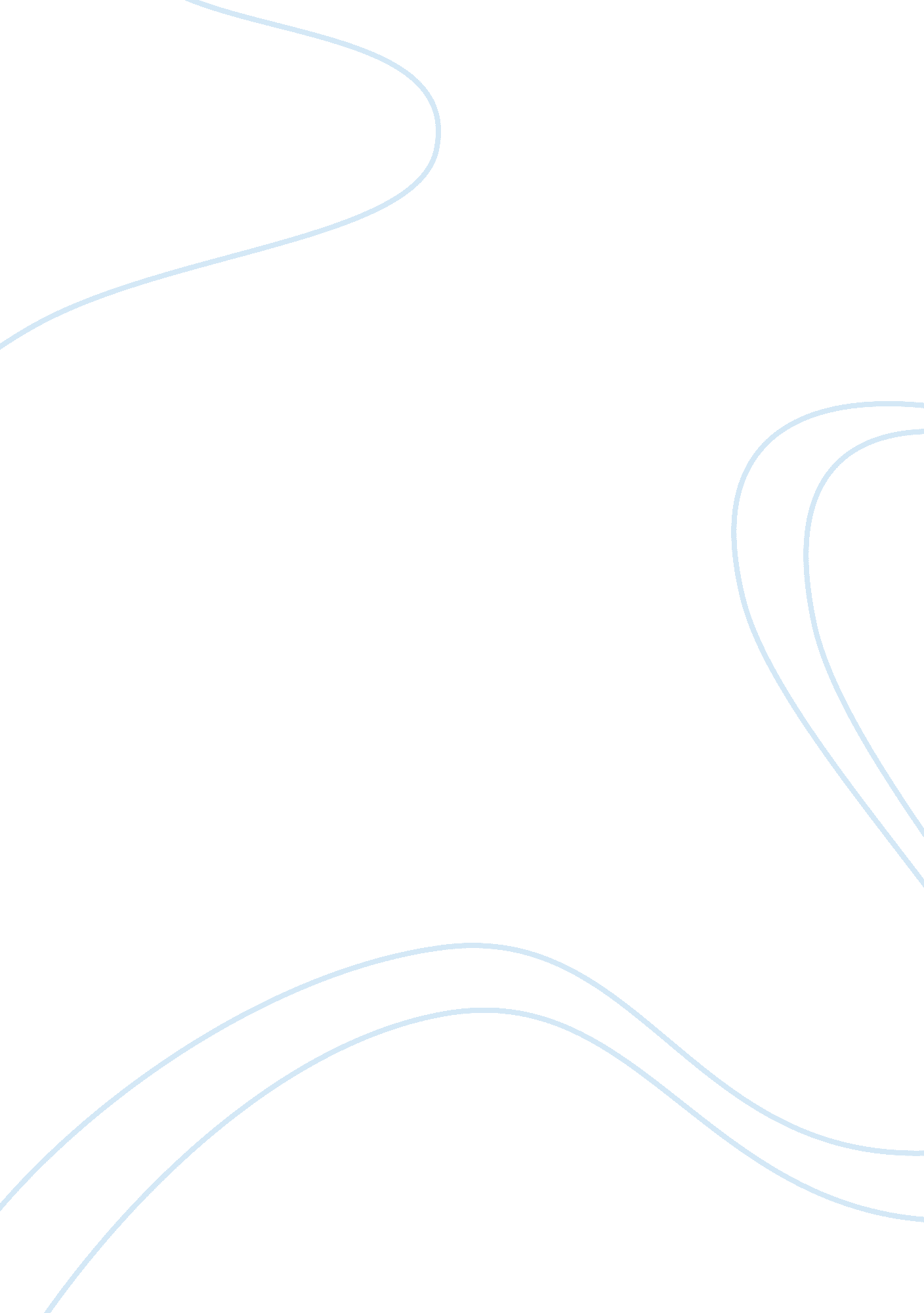 Quantitative research in clinical practiceHealth & Medicine, Nursing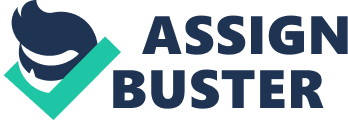 ﻿Quantitative Research in Clinical Practice 
Quantitative utilizes statistical analysis to accurately determine the outcome of a given phenomenon. Matveev (2002) argues that quantitative research is data driven, thus can be verified via observation as well as experiments. A quantitative research is crucial when conducting study that entails predictive test or cause-effect determination, which is very crucial in clinical practice. The incorporation of quantitative research in clinical practice enables research aspects that may not be suitable for qualitative research and provide more accurate and verifiable results. Quantitative research utilizes structured questionnaire, which can be used, for example, to vigorously assess patients satisfaction with services provided. 
In conducting a cause-effect relationship, which is predictive in nature, quantitative research provides the best tool for accurate prediction. In clinical practice, cause-effect relationships are common, thus the incorporation of quantitative research remains a critical tool for effective decision making. Using people with spinal cord injuries, Chen, Lai & Wu (2013) seek to determine the factors that affect Moving-Forward behavior. This is a cause-effect relationship that requires the use of quantitative technique, which is known for reliable outcomes. Quantitative research in clinical practice would provide an evidence based research, which adds to the reliability of researcher works that are crucial for the practice. Quantitative research is usually more objective than qualitative researcher even though numerous researches utilize a combination of both research approaches to achieve the desired results. 
References 
Chen, H., Lai, C. & Wu, T. (2013). Study of Factors Affecting Moving-Forward Behavior Among People with Spinal Cord Injury. Rehabilitation Nursing, vol. 36 (3): 91-127. 
Matveev, A. V. (2002). The advantages of employing quantitative and qualitative methods in intercultural research: Practical implications from the study of the perceptions of intercultural communication competence by American and Russian managers. Theory of communication and applied communication, 1, 59-67. 